На основании Соглашения № 1 от 11 февраля 2022 года «О предоставлении из бюджета Забайкальского края субсидии бюджету муниципального образования», администрация муниципального района «Улётовский район» Забайкальского края  п о с т а н о в л я е т:1. Утвердить Перечень мероприятий, в целях софинансирования которых предоставляется субсидия из бюджета Забайкальского края бюджету муниципального образования на модернизацию объектов теплоэнергетики и капитального ремонта объектов коммунальной инфраструктуры, находящихся в муниципальной собственности на реализацию мероприятий в рамках программы «Модернизация объектов коммунальной инфраструктуры» государственной программы Забайкальского края «Развитие жилищно- коммунального хозяйства Забайкальского края» (прилагается).2. Настоящее постановление официально опубликовать путем размещения (обнародования) на официальном сайте муниципального района «Улётовский район» в информационно-телекоммуникационной сети «Интернет» в разделе «Деятельность» - «Финансы» - http://uletov.75.ru/3. Контроль исполнения настоящего постановления возложить на заместителя председателя Комитета по финансам администрации муниципального района «Улётовский район» (М.В. Середина)ПЕРЕЧЕНЬ МЕРОПРИЯТИЙв целях софинансирования которых предоставляется субсидии на модернизацию объектов теплоэнергетики и капитальный ремонт объектов коммунальной инфраструктуры, находящихся в муниципальной собственности. 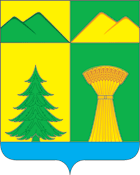 АДМИНИСТРАЦИЯ МУНИЦИПАЛЬНОГО РАЙОНА«УЛЁТОВСКИЙ РАЙОН»ЗАБАЙКАЛЬСКОГО КРАЯПОСТАНОВЛЕНИЕАДМИНИСТРАЦИЯ МУНИЦИПАЛЬНОГО РАЙОНА«УЛЁТОВСКИЙ РАЙОН»ЗАБАЙКАЛЬСКОГО КРАЯПОСТАНОВЛЕНИЕАДМИНИСТРАЦИЯ МУНИЦИПАЛЬНОГО РАЙОНА«УЛЁТОВСКИЙ РАЙОН»ЗАБАЙКАЛЬСКОГО КРАЯПОСТАНОВЛЕНИЕАДМИНИСТРАЦИЯ МУНИЦИПАЛЬНОГО РАЙОНА«УЛЁТОВСКИЙ РАЙОН»ЗАБАЙКАЛЬСКОГО КРАЯПОСТАНОВЛЕНИЕАДМИНИСТРАЦИЯ МУНИЦИПАЛЬНОГО РАЙОНА«УЛЁТОВСКИЙ РАЙОН»ЗАБАЙКАЛЬСКОГО КРАЯПОСТАНОВЛЕНИЕ«27» апреля 2022 года«27» апреля 2022 года        № 164        № 164с.УлётыОб утверждении Перечня мероприятий, в целях софинансирования которых предоставляется субсидия на модернизацию объектов теплоэнергетики и капитальный ремонт объектов коммунальной инфраструктуры, находящихся в муниципальной собственности. И.о. главы муниципального района«Улётовский район»                                      С.В. Саранина Приложениек постановлению администрации муниципального района «Улётовский район»от «27» апреля 2022 года № 164Наименование мероприятия Срок окончания реализации Код строкиОбъём финансового обеспечения на реализацию мероприятия, предусмотренный бюджет, руб.Объём финансового обеспечения на реализацию мероприятия, предусмотренный бюджет, руб.Объём финансового обеспечения на реализацию мероприятия, предусмотренный бюджет, руб.Объём финансового обеспечения на реализацию мероприятия, предусмотренный бюджет, руб.Объём финансового обеспечения на реализацию мероприятия, предусмотренный бюджет, руб.Объём финансового обеспечения на реализацию мероприятия, предусмотренный бюджет, руб.Объём финансового обеспечения на реализацию мероприятия, предусмотренный бюджет, руб.Объём финансового обеспечения на реализацию мероприятия, предусмотренный бюджет, руб.Объём финансового обеспечения на реализацию мероприятия, предусмотренный бюджет, руб.Объём финансового обеспечения на реализацию мероприятия, предусмотренный бюджет, руб.Объём финансового обеспечения на реализацию мероприятия, предусмотренный бюджет, руб.Объём финансового обеспечения на реализацию мероприятия, предусмотренный бюджет, руб.Наименование мероприятия Срок окончания реализации Код строкиВсегоВсегоВсегоВ том числе средства федерального бюджетаВ том числе средства федерального бюджетаВ том числе средства федерального бюджетаВ том числе средства бюджета субъекта РФВ том числе средства бюджета субъекта РФВ том числе средства бюджета субъекта РФВ том числе средства местного бюджетаВ том числе средства местного бюджетаВ том числе средства местного бюджетаНаименование мероприятия Срок окончания реализации Код строкитекущийплановый периодплановый периодтекущий плановый период плановый период текущий плановый период плановый период текущий плановый период плановый период 123456789101112131415Субсидия из бюджета Забайкальского края бюджету муниципального образования на модернизацию объектов теплоэнергетики т капитального ремонта объектов коммунальной инфраструктуры, находящихся в муниципальной собственности:Ремонт теплотрассы котельной № 1 с заметой труб отопления: демонтаж, монтаж труб от 1. ТК №3 до ТК № 4, D= 133 мм, L= 225 м.(отоп.); D=57 мм. L-112,5 м (ГВС- под); D= 32 мм, L= 112,5 м. (ГВС- обр), D= 76 мм. L-112,5 м. (ХВС) 2. ТК № 4 до д. №6 «а» D=76 мм, L=30 м. (отопление); D=50 мм, L=30 м (ГВС), D=50 мм, L-15 м. (ХВС). 3. Участка центральной ТС (между ТК № 3 и ТК № 4) до д. № 3 D= 57 мм, L= 20 м. (отопление); D= 40 мм, L=10 м. (ГВС-под.) D= 32 мм, L-10 м. (ГВС- обр.), D= 40 мм, L-10 (ХВС).2. Ремонт теплотрассы котельной № 1 с заменой труб от 1. Участка центральной котельной ТС между ТК № 3  и ТК № 4 до дома № 6 в, D= 108 мм. L= 120 м. (отопление); D= 57 мм. L= 60 м. (ГВС- подача); D=32 мм. L= 60 м (ГВС обр.); D=57 мм, L= 60 м. (ХВС)01.09.2022012 169 881,080002 139 502,7430 378,34